Položkový  rozpočet. ZL46W   112.cz  Pi'ičk.a  :. ocelovými  profily o oplá$lěno  sádrokartonový-ni deskami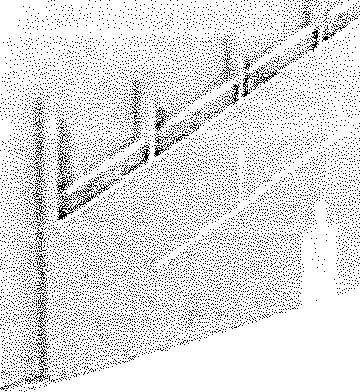 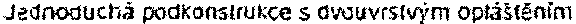 Tylo přič,t:y jsou vh(),('jne pro  r,1Zděieni p·r..tor  v ny1ec.h: ,1 pfOštor. fe;:<li-! 1rou klWť!ny vyšší nafoky na vii:such{JVoU ncr11Uz:vučnosl Zárnéoov stanďa<dnlch  oeseK  WHfTE za  desky  RCO   Plano. Dltť..tANT  Je moine o:osánnout 1epšich haallot v.wucno"Vě nc-prlfZI/\ICnasn. é1 zavěsil te.žšf niemena. .Zan..:éUfi fakě vyšší po.žární oaornosu a: to Již 0óGOm1nut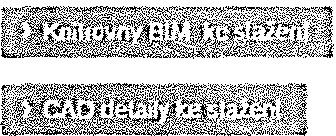 Wl12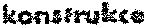 lOOiltffl	12.S l11ffl	1,0mmp°"I" R,., (d111  P'<>Pff R,., jdl!J  popis R,.,4cls)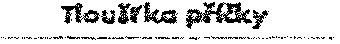 \VHlff	51	53	56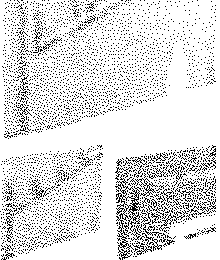 REOl'i<ln,,	CVl50	5657ON7559C„NIOOMIJE AKUSTIK	s i.r.daci	58	s izc!oci      60	izoloci	61W113··--·---·'---. 40	tl 60	tl 80DIAMANT	mm	59	,nn,	61	mm	·63Sll.EN1SOAIID	67	Oll	ó9,,.,......x..rL.- - ff..-.lk>dH!.lfy ..-td16..Li .: Ol.u1hd.)'d·. 11..ČÍC"hi a lnf-:rpobťi met., r1,rť.l Oa1!-i v;..ilť!.tňujio vJoJu o l,<H.lriory '\lil. lc·d1rnck.y lu1Kri!J•...Í 'l.,/ I) <..t.F,o de-!. Y  Bl•J Af.vttil reÍ!-r ti ni i:!ůluce LIRSA fWP  I,  pto  0 1011,l Knůuf ln du11on AKIJSflK BOARDZpracováno programem BUILDpower S, © RTS, a.s.	Stránka 3 z 4PoIoz"kovy rozpoc•et, ZL46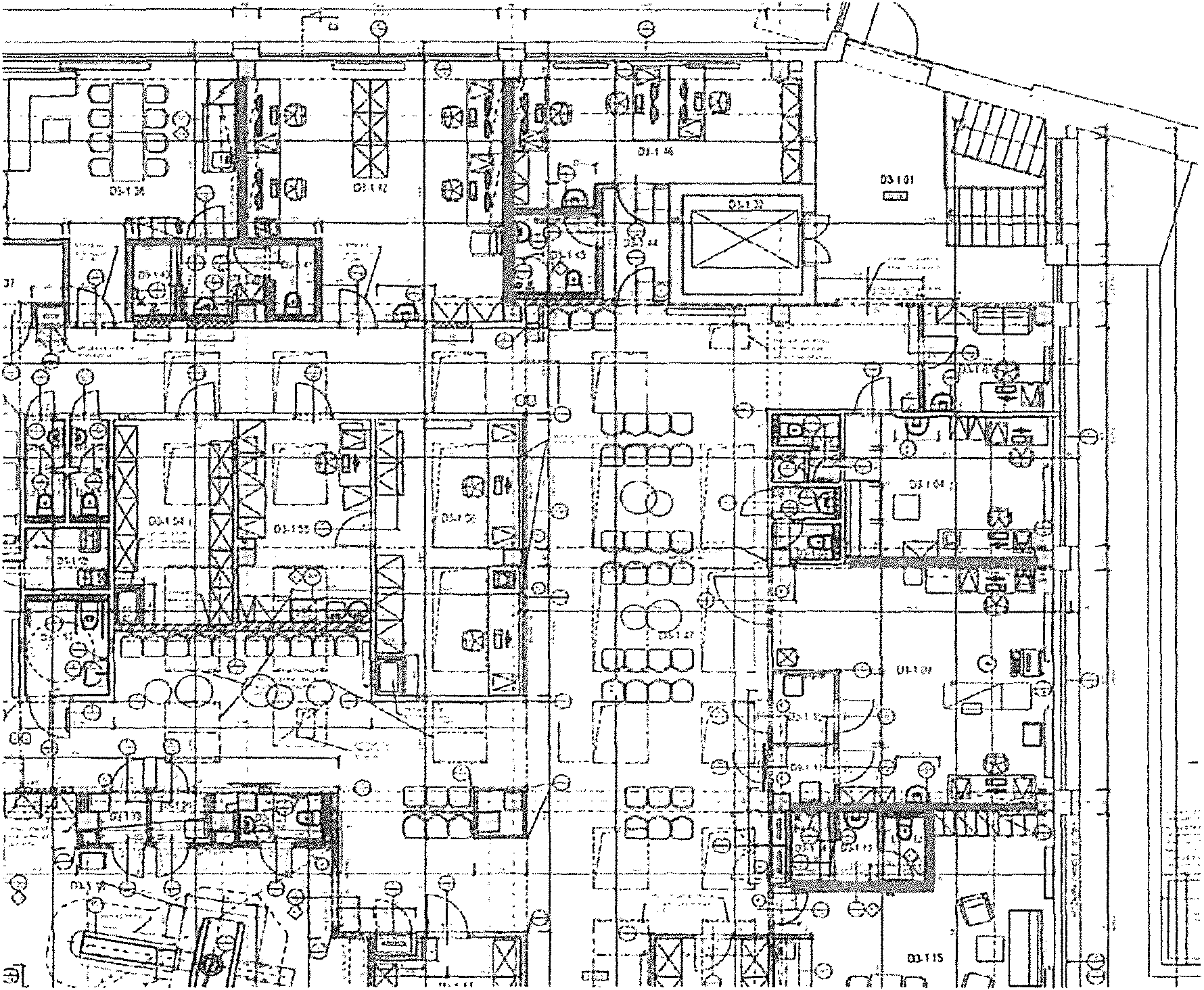 Zpracováno programem BUILDpower S,  © RTS, a.s.	Stránka 4 z 4Název zakázky: Číslo zakázky:Nemocnice Vyškov - stavební úpravy křídla 03 pro magnetickou rezonanci100745	Clean Room Solutions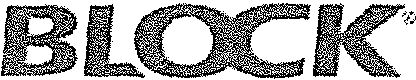 Zhotovitel: Objednatel:BLOCK CAS a.s. Valašské Meziříčí Nemocnice  Vyškov p.o.ZMĚNOVÝ LIST Č. 47SO, PS: D.1.0l.4c SilnoproudPopis změn a zdůvodnění: Změna svítidel v m.č. D3- l .34 z dúvodů kolize svítidel s ocelovou konstrukcí pojezdu stativu umístěnou nad  podhledem.Změnu )Jffí.aduie:O Zhorovítc!Jméno:Změna  ic dokladov:ína:f8J Objednatel	O ostatníO Zápisem ve stavebním deníku ze dneO Vypracováním změny projektu čísloO Zapracováním do dokumentace skutečného provedení stavby O Zápisem  z kontrolního dne nebo zápisem z jeJmí11í ze dne í8J Ostatní: požadavkem z kontrolního dneVliv změnv  na  ,;uuhuťV  projektové  dokumentace:f8J Ano	O NeVliv změnv  na validace:O Ano	í8J NeCena změnv dod:ívkv  je stanovena:Be;,, zmčnyO Odečtem položky rozpočtu, č.O Dohodou	O Jiný postupVlh- změny nu konečný termín dokonl'cní  díla:í8J Dodávka světci jsou 4 týdny od objednáníO Posunutí kom:čného termínu pfcdáníVliv zntčrw na cenu díht:O Bez vlivu na cenuf8J Změna ceny díla o Kč:    14 126,48 Kč bez DPHRcali:r.acc změny hude r1rovéřcna 1.kouškou:O Ano	NeBLOCK CAS a.s., U Kasáren 727, 757 01 Valašské Mezíričf, Czech Republic	www.blockcrs.czRozdělovník:1 x zhotovitel1x objednatelDatum vydání: 12.05.2023Počet příloh: 1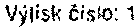 Název zakázky:		Nemocnice Vyškov - stavební úpravy křídla D3 pro magnetickou rezonanciČíslo zakázky:	100745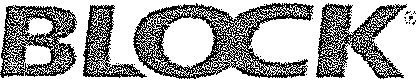 Clean  Room Solutíons,Jména  odpo\'ědnvch  ·1.1Íslupd1 za zhoim·itde:	Jmťna od1HH'ěd11vch dsturicii za olliedm1telc:vedoucí manaí.er stavhy	provozně technický náměslek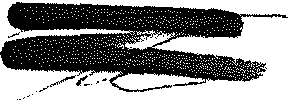 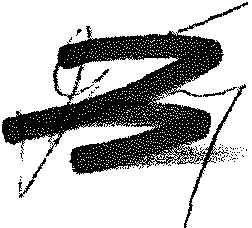 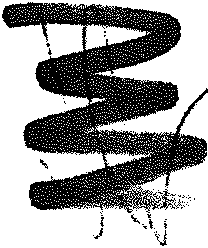 t    TŘI	i,	TDI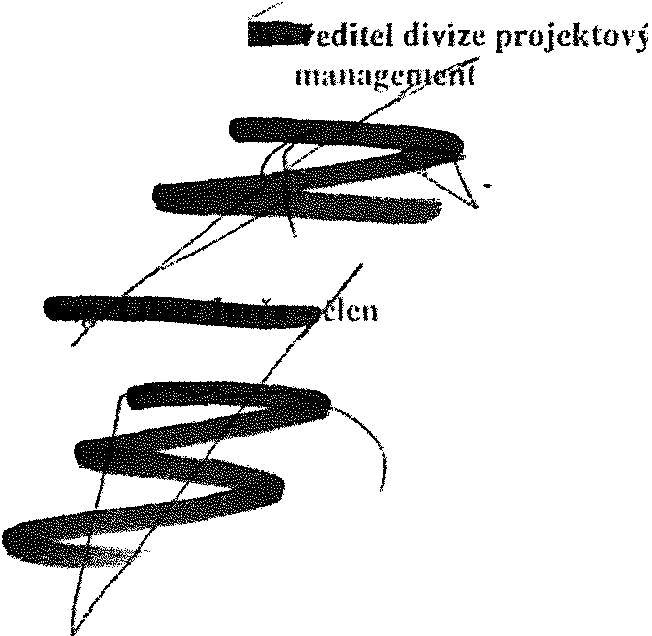 AD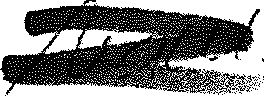 Datum:Podpis:Datum:Podpis:Po podpisu tohoto zmčnového listu odpovědnými zástupci smluvních stran má tento změnový list charakter:l;is) dodatek ke smiuuvě:O podklad k dodatku ke smlouvčO podklad ke změně projektové dokumentacePřílohy:Ro:i.početRozdělovník: 1x zhotovitel1x objednatelFormuláf B-FM-7 2-02-02 / V10 / v,5 \o.:e dni  12.02.2016Datum vydání: 12.05.2023Počet příloh: 1www.blockcrs.cz2/2V'flisk číslo: 1Položkový rozpočet stavby, ZL47Stavba:	SilnoproudObjekt:Rozpočet:D.1.01.01	Rozpočet ke změnovému listu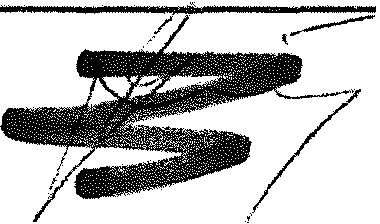 Objednatel:	Nemocnice Vyškov, p.o.	IČO: 839205DIC: CZ839205Zhotovitel:	BLOCK CRS, a.s.	IČO: 7333366DIČ: CZ7333366Vypracoval:	BLOCKCRS,a.s.Roz  is cen	CelkemHSV	0,00PSV	14 126,48MON	0,00Vedlejší náklady	0,00Ostatní náklady	0,00Celkem	14126,48Reka  itulace daníZáklad pro sníženou DPH	15	%	0,00 CZKZáklad pro základní DPH	21	%	14 126,48 CZKZaokrouhlení	0,00 CZKCena celkem bez DPH	14 126,48 CZKv	dne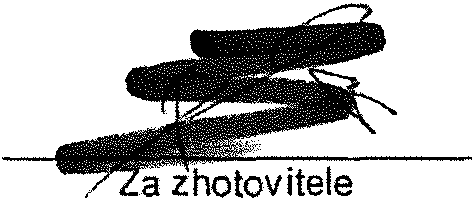 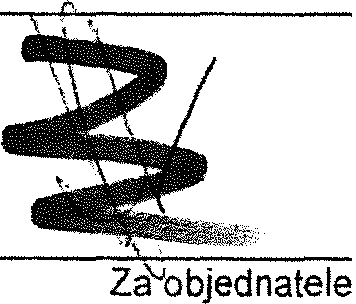 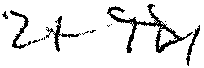 Zpracováno programem  BUlLDpower  S,  © RTS, a.s.	Stránka 1 z 2Položkový rozpočet, ZL47!Svílicllo LED 295/1195 DALI SOW RA+OO	ks	6,00000 !	il	IINDIVIOUÁUlqCelkem	tt:1.11 IP.Zpracováno programem BUILDpower S,  ©  RTS, a.s.	Stránka 2 z 2Název zakázky: Číslo zakázky:Nemocnice Vyškov - stavební úpravy křídla 03 pro magnetickou  rezonanci100745	C/ean  Room Solutíons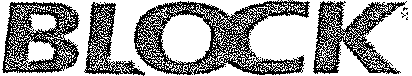 Zhotovitel:Objednatel:BLOCK CAS a.s. Valašské Meziříčí Nemocnice Vyškov p.o.ZMĚNOVÝ LIST Č. 48SO, PS: D.UH. ASŘPopis změn a zd1hodnční: Předkládáme Vám tento změnový list z důvodů posunu rozvaděče z D3-do D3 1.54 z důvodů zjištění, že je nedostatečná šířka otvoru pro rozvaděč mezi dveřmi. Práce obnáší vybourání otvoru, jeho zapravení. Vybudování SDK stěny s výmalbou. Doplnění nových dveří pro přístup do niky rozvaděče.Změnu po'l 1dujc:O ZhotovitelJméno:t8J Objednatel	O OstatníZménn je dukl:uloníun:O Zápisem ve stavebním deníku ze dneO Vypracováním změny projektu čísloO Zapracováním do dokum<.:nlace skutečného provedení stavby O Zápisem  z kontrolního  dne nebo  zápisem  zjednání  ze dne eg] Ostatní:  Požadavkem  z obchúzky  na kontrolním dni stavbyVliv zmčm• na soubory proíťktové dokumťnlacc:eg] Ano	O NeVliv změm· na rnlidace:O Ano	eg] N'eCena  zmčnv dnd,í,·k v  je stanovena:O BezzmčnyO Odečtem položky rozpočtu, č.eg] Dohodou	O Jiný postupVliv uněnv ua koncčnv termín dokončeni díla:eg] Bez zmčnyO Posunutí konečného termínu předáníVliv m1ěnv na cenu díln:O Bez vlivu na cenueg] Zrnčna ceny díla o Kč:    14 352,82  Kč h<!·i; DPHRculi1.acc ·1.mčnv hude prověřena :.r.kouškuu:O Ano	[8J NeBLOCK CAS a s., U Kasáren 727, 757 01 Valašské Meziřiči, Czech Republic	www.blockcrs.czRozdělovník:1x zhotovitel1x objednatelDatum vydáni: 24.05.2023Počet příloh: 1Výtísk étslo: 1Název zakázky:		Nemocnice Vyškov • stavební úpravy křídla 03 pro magnetickou rezonanciČíslo zakázky:	100745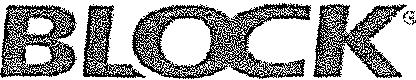 Clean Room SolutíonsJména  ndpuviidnfrh  z:Ís!upcií za 1.lrntovi(elc:	Jména  ndpovědnfch ·1iís1Upcí1 w  ohicdnatcfe: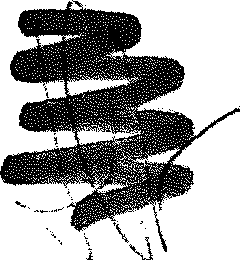 vedoucí manažer stavby	provozně technický míměstek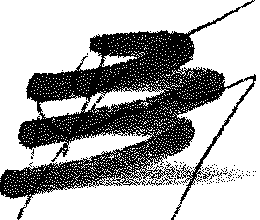 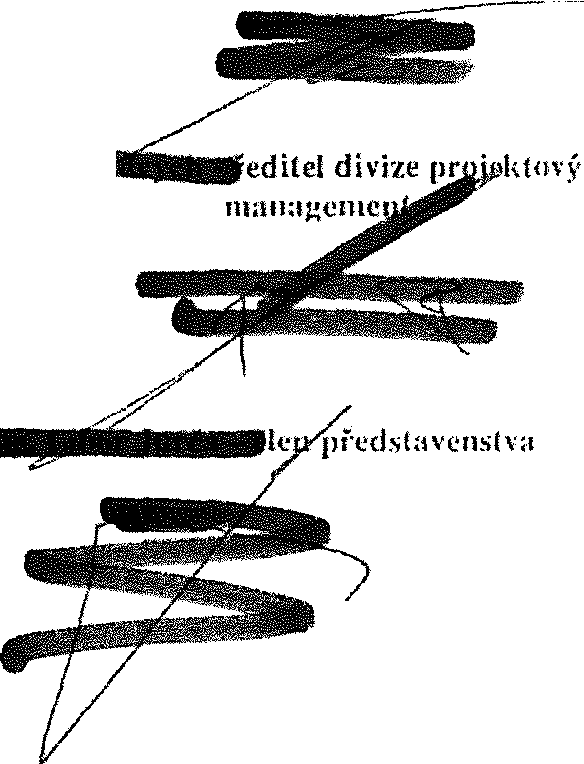 'TDIIIA	i  á-AD	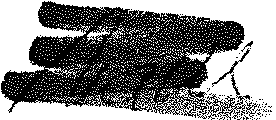 Datum:	Podpis:	Datum:	Podpis:Po podpisu  tohoto zmčnového  listu  odpovědnými  zástupci  smluvních  stran  má tento změnový  list charakter:[gJ dodatek ke smlouvč:O podklad  k dodatku  ke smlouvčO podklad ke zmčně projektové dokumentacePřílohy:Rozpočet[!h @;a[!)	Rozdělovník:1x zhotovitel1x objednatelForm1Jlál B-FM-7 2-02-02 / V10 /v.S ke dni 12 02.2015Datum vydání: 24.05.2023Počet příloh: 1www.blockcrs.cz2/2Vytisk čis10· 1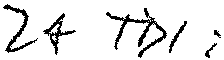 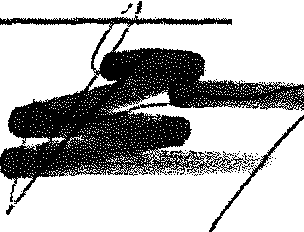 Zpracováno programem BUILDpower S,  ©  RTS, a.s.	Stránka 1 z 3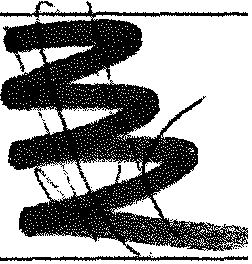 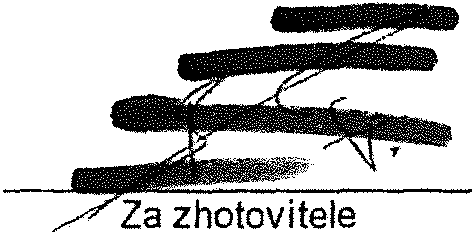 Položkový rozpočet, ZL4803-1.542'3,25	6.50000_..	-D3-1.540.9·3.25	2,92500-.	,TS /1bez naloženi, s vyloženlm a hrubým urovnánlm Včetně:- pfi vodorovné dopravě po suchu: přepravy za ztížených provozních podmínek.- při vodorovné dopravě po vodě : vyloženi na hromady na suchu nebo na pfeloženi na dopravní prostředek599,979081111ROOIOdvoz suti a vybouraných hmot na skládku do 1 km0,23800iVéetně naložen! na dopravní pros!ledek a složení na skládku. bez poplatku za  skládku.601 979082111ROO IVnítros!aveništní doprava sutí a vybouraných hmot do 10 mVčetně přlpad11ého složeni na slaveništnl deponii.6031979990107ROO  Poplatek za skládku směs betonu.cihel a dleva,	11skupina 17 09 04 z Katalogu odpadů0,23800!	-RTS22/I0,23800/	-rTS22/I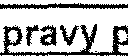 D3-1.54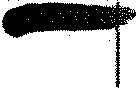 2'3.25'0,2	1,30000j 178/613473115ROO jPrlplatek za zabudované rohovníky	I m	6,50000:	Vlastni03-1.542·3,25	6,5000003-1.541·3,25·2	6,50000Zpracováno programem BUILDpower S, © RTS, a.s.	Stránka 2 z 3Položkový rozpočet, ZL48416 T-29	Změna rozměru Interiérových dve(J pro pflstup doks	r 'lastnl03-1.54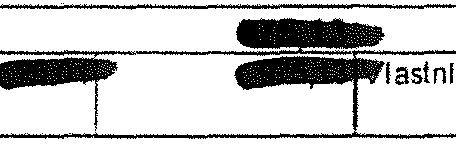 1·3,25'2*2	13,00000CelkemZpracováno programem BUILDpower S, © RTS, a.s.	Stránka 3 z 3Název zakázky: Číslo zakázky:Nemocníce Vyškov - stavební úpravy křídla D3 pro magnetickou rezonanci100745	Clean Room Solutions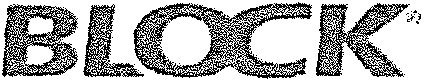 Zhotovitel: Objednatel:BLOCK CAS a.s. Valašské Meziříčí Nemocnice Vyškov p.o.ZMĚNOVÝ LIST Č. 49SO,  PS:  D.l.0I.4d SlaboproudPo1)is změn a zdt'1voduční: Doplnění čteček ACS 1.NP do m.č. l.04 a   1.15Zmi!nu pofaduic:O ZhotovitelJméno:[8J Objednatel	O ostatníZměna  je dokladována:O Zápisem ve stavebním deníku  ze dneO Vypracováním změny projektu čísloO Zaprncov:íním do dokumentace skutečného provedení stavby O Zápisem  z  kontrolního dne nebo 7.ápiscm  z jednání ze dne [8J Ostatní:  požadavek  z kontrolního dne stavbyVlh· změ11v  na souhorv  prnicktové dnkumentacc:!2J Ano	O NeVlil' změnv 11a validace:O Ano	l:8J NeCena  změrw  dod1ívkv  ic s(:1110\'ťna:[gJ Bez změnyO Odečtem polo:í.ky nJ1.počlu. r:.O Dohodou	O Jiný poslupVliv 1;1ně11y na  km1cčnf  termín dokončení  díla:!ZJ Bude dokončeno do 3 týdnů od objednáníOPo unutí konečného  termínu  předáníVliv :r.měny llll cenu díla:O Hez vlivu na cenu!ZJ Zmčna ceny díla o Kč:  27 29J,80 Kč bez DPHRealizace zménv hude provčřcnit  zkouškou:O Ano	!Zl NeBLOCK CAS a.s,, U Kasáren 727. 757 01 Valašské Mezi/iči, Czech Republ:c	www.blockcrs.czRozdělovník:1 x zhotovitel1x objednatelDatum vydání: 15.05.2023Počet příloh: 1Vi1•sk éislo: lNázev zakázky:		Nemocnice Vyškov - stavební úpravy křídla 03 pro magnetickou rezonanciČíslo zakázky:	100745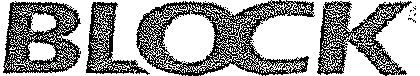 Clean  Room So/utionsJml na od11ovčdnVd1 z;ístupc,i  w :i:ho(ovitele:	Jména ocll)ovědnVdt  zástupe1i zn ohicdnatdc: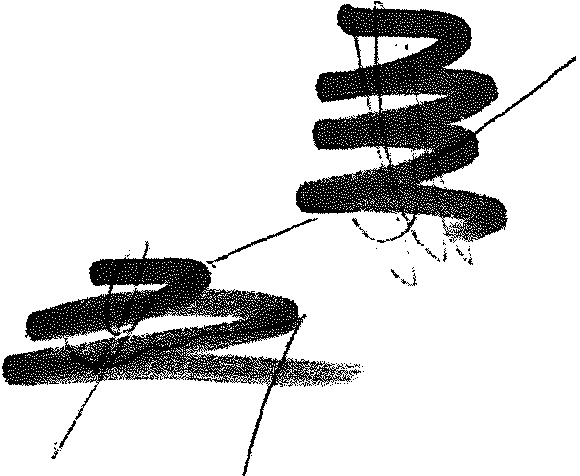 vedoucí manažer stavby	provozně technický náměstek;_$2 aředitel divi7.c..arujektovýmam1ge 'C""'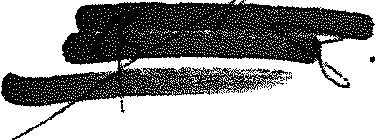 -  čle   představenstvaTDIAD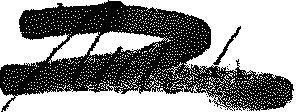 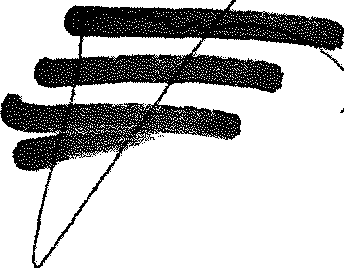 Datum:	Podpis:	Datum:	Podpis:Po podpisu  tohoto zmčnového  listu  odpovčdnými  zástupci  smluvních  stran  má tento zmčnový  Jísl charakter:C8:] dodatek ke smlouvč:O podklad k dodatku ke smlouvčO podklad ke zmčné projektové dokumentacePřílohy:RozpočetAozdělovník:1 x zhotovitel1x objednatelFormu!á/ B-FM-7.2-02-02 /VIG/ v.S ke dni 12.02.2016Datum vydání: 15.05.2023Počet příloh: 1www.blockcrs.cz2/2Výtisk čista: 1Zpracováno programem  BUILDpower  S,  © RTS, a.s.	Stránka 1 z 4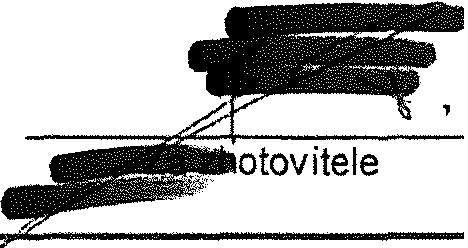 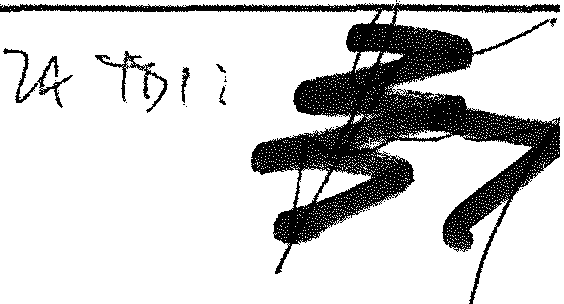 Položkový  rozpočet, ZL49Zárubeli nemocniční se zkosenou hranou (15/40 mm) a souměrným ústím. z žárové pozinkovaného plechu tf min 1,3 mm, pro dveře jednoklidlové o!evíravé s pclodrážkou. včelné těsnění do drážky a nátěru reaktivní základovou barvou Zárubeň s osazeným elektnckým otvíračem (odblokováni impulsem pro jeden průchod čtečkou karel) Povrchová úprava: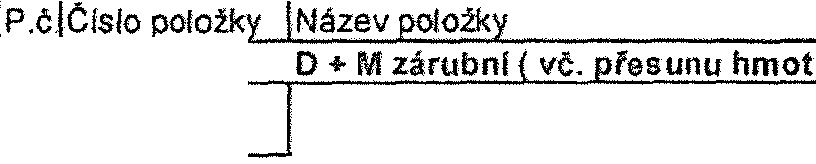 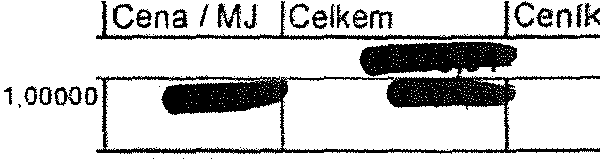 - 2 x synletrcký nátěr dle barevného   fešeniRozměr: 600 x 1970Díl: M22 03	Elektronická kontrola vstu u EKV44jPol    0049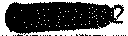 bezkontaktni čtečka zalítá .proxyks	2,000001/Vlnstní47/Pol    0052	IRídici jeďootl:a dvefm<S	2.000001jvtas!J1í81 /Pol   0086	IPl/cllytka slahovacich pásek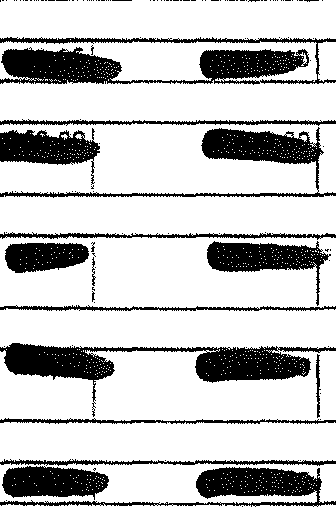 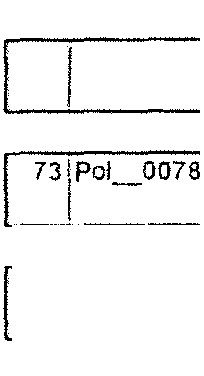 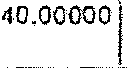 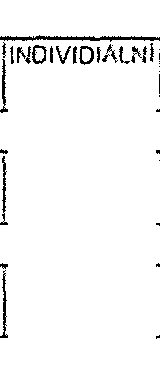 ks	60,COOOOj\vlastniZpracováno programem BUILDpower S, © RTS, a.s.	Stránka 2 z 4Položkový rozpočet, ZL49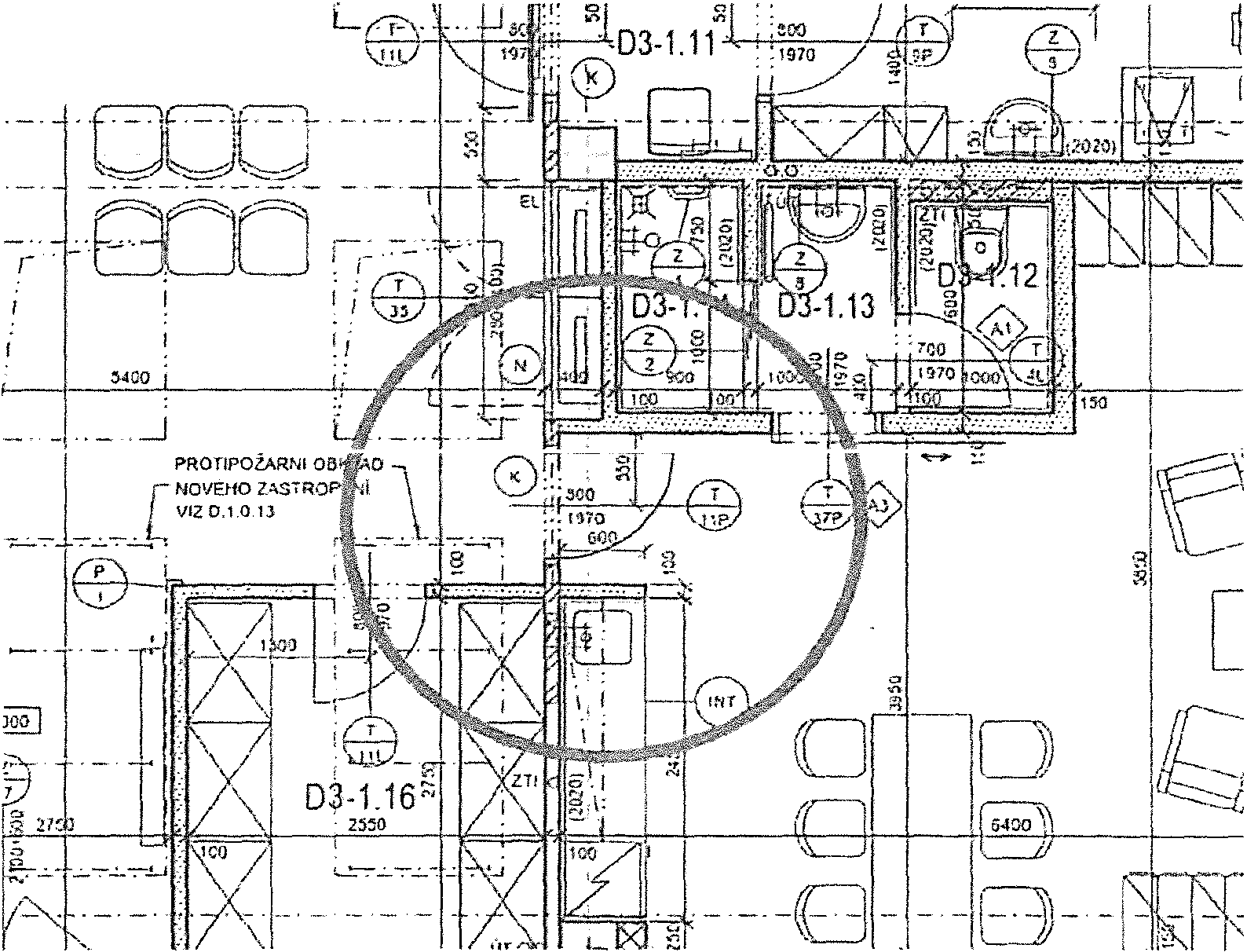 Zpracováno programem BUILDpower  S,  © RTS, a.s.	Stránka 3 z 4PoIoz'k ovy rozpocet, ZL49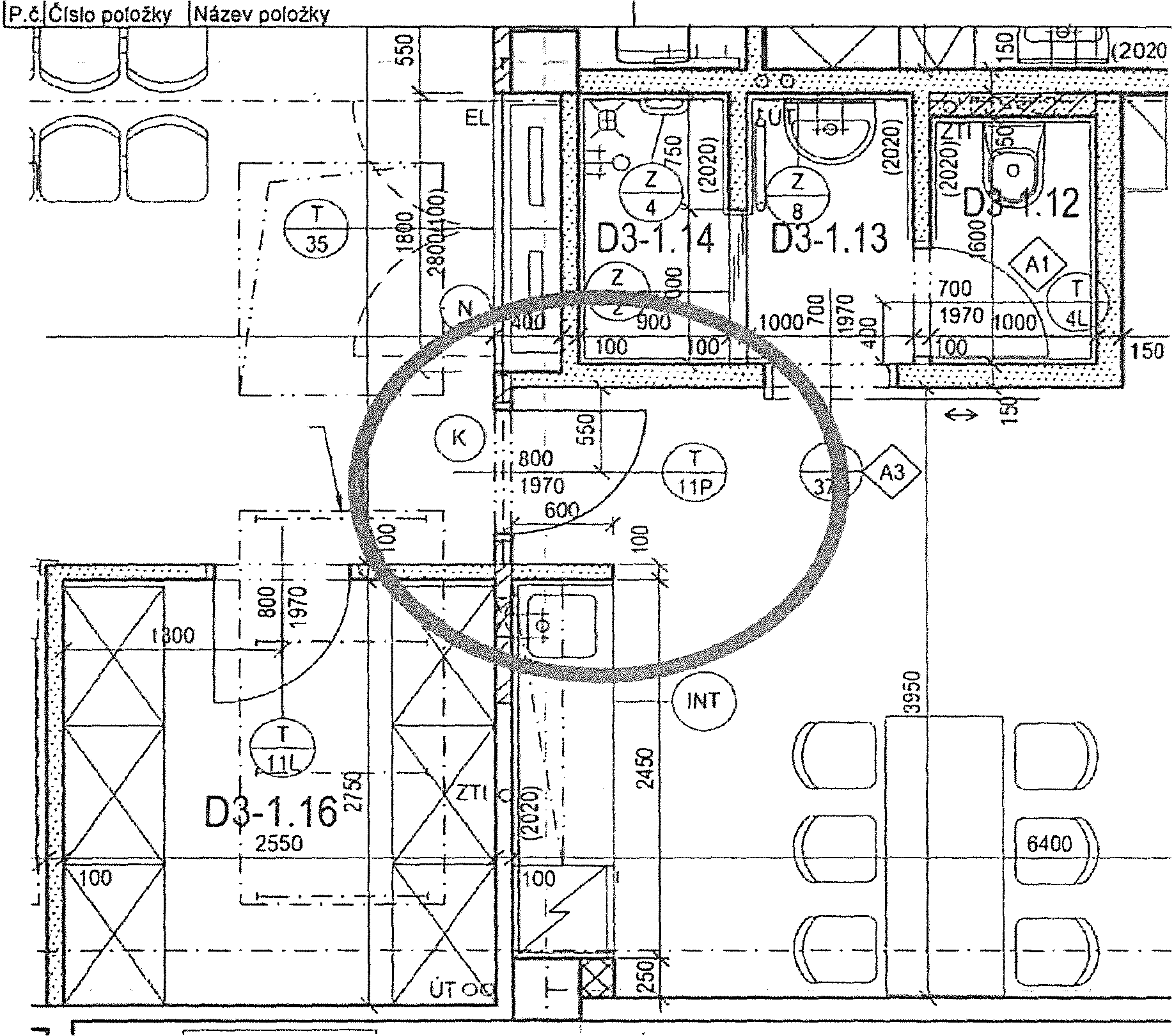 Zpracováno programem BUILDpower S.  ©  RTS. a.s.	Stránka 4 z 4S:ASŘO:Výměna SOK příček v 1.NP z red piano na desky akustickéR:0.01.01	ASŘP.čČíslo ooložkvNázev ooložkvMJMnožstvíCena/MJCelkemCen.soustava I!PlatnostS:ASŘO:Výměna SDK příček v 1.NP z red piano na desky akustickéRD.01.01	ASŘP.čCíslo položkyNázev ooložkyMJMnožstvlCena/MJCelkem	iCen.soustava IPlatnostS:SilnoproudO:Změna svítidel v m.č. 03-1.34R: 10.01.01.4.c	SilnoproudiR: 10.01.01.4.c	SilnoproudiP.čCíslo ooložkvNázev ooložkvMJMnožstvíCena  I MJCelkemCeníkCen. soustava/ platnostDíl: 303	Elektromontáže • osvětleniDíl: 303	Elektromontáže • osvětleniDíl: 303	Elektromontáže • osvětleniDíl: 303	Elektromontáže • osvětleniDíl: 303	Elektromontáže • osvětleniDíl: 303	Elektromontáže • osvětleniDíl: 303	Elektromontáže • osvětleniDíl: 303	Elektromontáže • osvětleniDíl: 303	Elektromontáže • osvětleni257,306257,306ozn. A2 (popis výrobku viz.  TECHNICKÁ SPECIFIKACEZAŘÍZENI pof 1.3]ks  I	-8.00000ks  I	-8.00000SOD257,306257,306ozn. A2 (popis výrobku viz.  TECHNICKÁ SPECIFIKACEZAŘÍZENI pof 1.3]ks  I	-8.00000ks  I	-8.00000SODPoložkový  rozpočet stavby, ZL48Položkový  rozpočet stavby, ZL48Položkový  rozpočet stavby, ZL48Položkový  rozpočet stavby, ZL48Položkový  rozpočet stavby, ZL48Položkový  rozpočet stavby, ZL48Položkový  rozpočet stavby, ZL48Stavba:Objekt:Rozpočet:ASŘD.1.01.01	Rozpočet ke změnovému listuASŘD.1.01.01	Rozpočet ke změnovému listuASŘD.1.01.01	Rozpočet ke změnovému listuObjednatel:Nemocnice Vyškov, p.o.Nemocnice Vyškov, p.o.Nemocnice Vyškov, p.o.,co: 839205DIC: CZ839205,co: 839205DIC: CZ839205Zhotovitel:BLOCK CRS, a.s.BLOCK CRS, a.s.BLOCK CRS, a.s.IČO: 7333366DIČ:  CZ7333366IČO: 7333366DIČ:  CZ7333366Vypracoval:Rozpis cenBLOCKCRS,a.s.BLOCKCRS,a.s.BLOCKCRS,a.s.CelkemCelkemHSVHSVHSV0,00PSVPSVPSV14 352,82MONMONMON0,00Vedlejší nákladyVedlejší nákladyVedlejší náklady0,00Ostatní nákladyOstatní nákladyOstatní náklady0,00CelkemCelkemCelkem14 352,82Reka  itulace daniReka  itulace daniReka  itulace daniReka  itulace daniReka  itulace daniReka  itulace daniReka  itulace daniZáklad pro sníženou DPHZáklad pro sníženou DPHZáklad pro sníženou DPH15	%0,00 CZK0,00 CZK0,00 CZKZáklad pro základní DPHZáklad pro základní DPHZáklad pro základní DPH21   %14 352,82 CZK14 352,82 CZK14 352,82 CZKZaokrouhleníZaokrouhleníZaokrouhleníZaokrouhleníZaokrouhlení0,00 CZK0,00 CZKCena celkem bez DPHCena celkem bez DPHCena celkem bez DPHCena celkem bez DPHCena celkem bez DPH14 352,82 CZK14 352,82 CZKvdne/dne/dne/Za objednatele .-Za objednatele .-S:ASŘO:Posun rozvaděče z D3-1.37 do 03  1.54R:0.01.01	ASŘDíl: 399Sádrokartonové kceSádrokartonové kceSádrokartonové kce110'!34226121100,'!Příčka sádrokarton. jednoduché kce s dvojitým oplášlěnlm ti. 100mm6,50000íI f r11as1n1S:ASŘO:Posun rozvaděče z 03-1.37 do D3 1.54R:0.01.01	ASŘP.čCíslo položk\Název pofožkyMJMnožstvíCena/MJCelkemCen. soustava/ platnostDil: 784MalbMalb595 784450020.BIMalba omyvatelná, otěruvzdorná· parametry dle PO lm2( bllá ). vč. penetrace13,000001PoložkovýPoložkovýPoložkovýrozpočet stavby, ZL49rozpočet stavby, ZL49rozpočet stavby, ZL49rozpočet stavby, ZL49rozpočet stavby, ZL49Objekt: RozpočetSlaboproudD.1.01.01	RozpočetSlaboproudD.1.01.01	RozpočetkezměnovémuzměnovémulistulistuObjednatel:Nemocnice Vyškov, p.o.Nemocnice Vyškov, p.o.ICO: 839205 DIČ:  CZ839205ICO: 839205 DIČ:  CZ839205ICO: 839205 DIČ:  CZ839205ICO: 839205 DIČ:  CZ839205ICO: 839205 DIČ:  CZ839205Zhotovitel:BLOCK CRS, a.s.BLOCK CRS, a.s.IČO: 7333366DIČ:  CZ7333366IČO: 7333366DIČ:  CZ7333366IČO: 7333366DIČ:  CZ7333366IČO: 7333366DIČ:  CZ7333366IČO: 7333366DIČ:  CZ7333366Vypracoval:Roz  is cenBLOCKCRS,a.s.BLOCKCRS,a.s.CelkemCelkemCelkemCelkemCelkemHSVHSV0,00PSVPSV27 293,80MONMON0,00Vedlejší nákladyVedlejší náklady0,00Ostatní nákladyOstatní náklady0,00CelkemCelkem27 293,80Reka  itulace daníReka  itulace daníReka  itulace daníReka  itulace daníReka  itulace daníReka  itulace daníReka  itulace daníReka  itulace daníZáklad pro sníženou DPHZáklad pro sníženou DPH15   %15   %15   %0,00 CZK0,00 CZK0,00 CZKZáklad pro základní DPHZáklad pro základní DPH21   %21   %21   %27 293,80  CZK27 293,80  CZK27 293,80  CZKZaokrouhleníZaokrouhleníZaokrouhlení0,00 CZK0,00 CZK0,00 CZK0,00 CZK0,00 CZKCena celkem bez DPHCena celkem bez DPHCena celkem bez DPH27 293,80 CZK27 293,80 CZK27 293,80 CZK27 293,80 CZK27 293,80 CZKvdne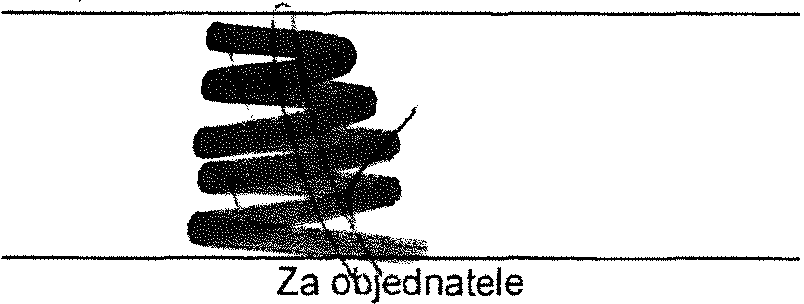 dnednednednednedneS:SlaboproudO:Doplnění čteček ACS 1.NP m.č.1.15 a 1.04R:D.01.01.4.d	SlaboproudMJMnožstvíCen. soustava f platnostDU: 767 ZRDU: 767 ZRO + M Zárubeň z tárové pozinkovaného plechu	ks B00/197Dmm. kompletněO + M Zárubeň z tárové pozinkovaného plechu	ks B00/197Dmm. kompletněO + M Zárubeň z tárové pozinkovaného plechu	ks B00/197Dmm. kompletněVlastniVlastni504 T/11/Z150504 T/11/Z150O + M Zárubeň z tárové pozinkovaného plechu	ks B00/197Dmm. kompletněO + M Zárubeň z tárové pozinkovaného plechu	ks B00/197Dmm. kompletněO + M Zárubeň z tárové pozinkovaného plechu	ks B00/197Dmm. kompletněVlastniVlastniS:SlaboproudO:Doplněni čteček ACS 1.NP m.é.1.15 a  1.04R:0.01.01.4.d	SlaboproudPčČíslo položkyNázev položkyMJMnožstvíCena I MJCelkemCeníkCen. soustava I platnostCelkem	'Celkem	'Celkem	'Celkem	'Celkem	'Celkem	'Celkem	'Celkem	'Celkem	'sSlaboproudSlaboproudO:Doplnění čteček ACS 1.NP m.č.1.15 a  1.04Doplnění čteček ACS 1.NP m.č.1.15 a  1.04R:D.01.01.4.dSlaboproud·-MJMnožstvíCena / MJCelkemCen!kCen soustava/ platnost